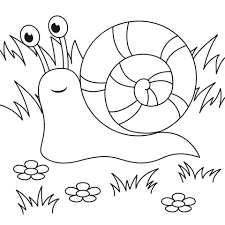 ŠNEČEK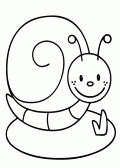 Čí jsi šnečku?Maminčinej.Jak ti říká?Kluku línej.Jak vypadá?Jako táta.Je taková šnekovatá.Kampak jsi šel?Tam i zpátky.Odkuds vyšel?Ze zahrádky.Cos tam viděl?Čtyři ježky.Co ti řekli?Neplač šnečku.A ty?Já?Vlez do domečku.ŠNEČEKČí jsi šnečku? Maminčinej.Jak ti říká? Kluku línej.Jak vypadá?Jako táta.Je taková šnekovatá.Kampak jsi šel? Tam i zpátky.Odkuds vyšel? Ze zahrádky.Cos tam viděl?Čtyři ježky.Co ti řekli?Neplač šnečku.A ty?Já? Vlez do domečku. ŠNEČEKČí jsi šnečku? Maminčinej.Jak ti říká? Kluku línej.Jak vypadá?Jako táta.Je taková šnekovatá.Kampak jsi šel? Tam i zpátky.Odkuds vyšel? Ze zahrádky.Cos tam viděl?Čtyři ježky.Co ti řekli?Neplač šnečku.A ty?Já? Vlez do domečku. ŠNEČEKČí jsi šnečku? Maminčinej.Jak ti říká? Kluku línej.Jak vypadá?Jako táta.Je taková šnekovatá.Kampak jsi šel? Tam i zpátky.Odkuds vyšel? Ze zahrádky.Cos tam viděl?Čtyři ježky.Co ti řekli?Neplač šnečku.A ty?Já? Vlez do domečku. ŠNEČEKČí jsi šnečku? Maminčinej.Jak ti říká? Kluku línej.Jak vypadá?Jako táta.Je taková šnekovatá.Kampak jsi šel? Tam i zpátky.Odkuds vyšel? Ze zahrádky.Cos tam viděl?Čtyři ježky.Co ti řekli?Neplač šnečku.A ty?Já? Vlez do domečku. 